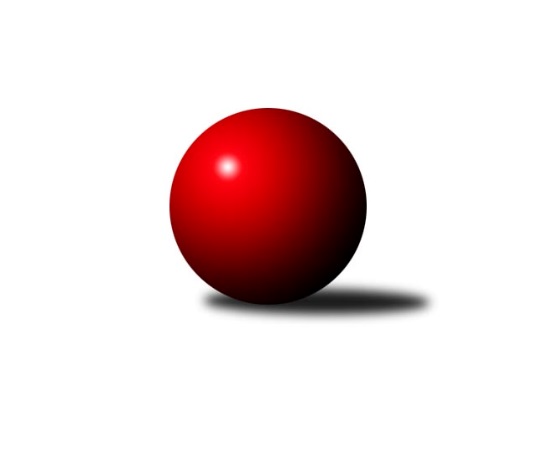 Č.16Ročník 2019/2020	16.7.2024 Krajský přebor OL 2019/2020Statistika 16. kolaTabulka družstev:		družstvo	záp	výh	rem	proh	skore	sety	průměr	body	plné	dorážka	chyby	1.	TJ Břidličná ˝A˝	16	12	3	1	92.5 : 35.5 	(113.0 : 79.0)	2545	27	1762	782	37.9	2.	KK Šumperk B	16	10	2	4	77.5 : 50.5 	(116.5 : 75.5)	2593	22	1770	823	35	3.	TJ Horní Benešov ˝C˝	16	11	0	5	76.5 : 51.5 	(100.0 : 92.0)	2482	22	1735	747	40.4	4.	TJ Pozemstav Prostějov	16	8	2	6	68.5 : 59.5 	(109.0 : 83.0)	2515	18	1756	759	44.7	5.	Sokol Přemyslovice ˝B˝	16	9	0	7	65.0 : 63.0 	(95.5 : 96.5)	2497	18	1740	757	41.9	6.	KS Moravský Beroun	16	7	2	7	62.5 : 65.5 	(96.0 : 96.0)	2508	16	1746	762	42.9	7.	KK Jiskra Rýmařov ˝B˝	16	7	2	7	59.0 : 69.0 	(98.5 : 93.5)	2500	16	1745	755	44.3	8.	KK Zábřeh  ˝C˝	16	6	3	7	65.0 : 63.0 	(98.5 : 93.5)	2506	15	1733	773	40.1	9.	KK PEPINO Bruntál	16	7	0	9	56.5 : 71.5 	(90.0 : 102.0)	2488	14	1738	751	50.9	10.	Spartak Přerov ˝C˝	16	6	0	10	59.0 : 69.0 	(96.0 : 96.0)	2467	12	1707	760	46.6	11.	SKK Jeseník ˝B˝	16	4	0	12	49.0 : 79.0 	(76.5 : 115.5)	2438	8	1711	727	45.8	12.	TJ Tatran Litovel	16	2	0	14	37.0 : 91.0 	(62.5 : 129.5)	2351	4	1673	678	59.1Tabulka doma:		družstvo	záp	výh	rem	proh	skore	sety	průměr	body	maximum	minimum	1.	TJ Břidličná ˝A˝	8	8	0	0	53.0 : 11.0 	(60.0 : 36.0)	2401	16	2502	2337	2.	Sokol Přemyslovice ˝B˝	8	7	0	1	45.5 : 18.5 	(58.0 : 38.0)	2571	14	2659	2482	3.	TJ Horní Benešov ˝C˝	8	7	0	1	45.5 : 18.5 	(56.5 : 39.5)	2596	14	2655	2450	4.	KK Šumperk B	8	6	1	1	44.5 : 19.5 	(66.0 : 30.0)	2665	13	2761	2569	5.	KS Moravský Beroun	8	6	1	1	41.5 : 22.5 	(56.0 : 40.0)	2568	13	2643	2457	6.	KK Jiskra Rýmařov ˝B˝	8	5	1	2	37.5 : 26.5 	(54.5 : 41.5)	2621	11	2738	2519	7.	TJ Pozemstav Prostějov	8	4	2	2	38.5 : 25.5 	(60.0 : 36.0)	2551	10	2654	2462	8.	KK PEPINO Bruntál	8	5	0	3	34.0 : 30.0 	(51.0 : 45.0)	2336	10	2393	2281	9.	SKK Jeseník ˝B˝	8	4	0	4	36.0 : 28.0 	(47.5 : 48.5)	2559	8	2662	2406	10.	KK Zábřeh  ˝C˝	8	3	2	3	35.0 : 29.0 	(52.0 : 44.0)	2555	8	2588	2496	11.	Spartak Přerov ˝C˝	8	4	0	4	33.0 : 31.0 	(54.5 : 41.5)	2575	8	2638	2483	12.	TJ Tatran Litovel	8	2	0	6	24.0 : 40.0 	(37.0 : 59.0)	2430	4	2522	2353Tabulka venku:		družstvo	záp	výh	rem	proh	skore	sety	průměr	body	maximum	minimum	1.	TJ Břidličná ˝A˝	8	4	3	1	39.5 : 24.5 	(53.0 : 43.0)	2563	11	2673	2448	2.	KK Šumperk B	8	4	1	3	33.0 : 31.0 	(50.5 : 45.5)	2584	9	2775	2367	3.	TJ Horní Benešov ˝C˝	8	4	0	4	31.0 : 33.0 	(43.5 : 52.5)	2465	8	2668	2295	4.	TJ Pozemstav Prostějov	8	4	0	4	30.0 : 34.0 	(49.0 : 47.0)	2510	8	2592	2333	5.	KK Zábřeh  ˝C˝	8	3	1	4	30.0 : 34.0 	(46.5 : 49.5)	2500	7	2611	2276	6.	KK Jiskra Rýmařov ˝B˝	8	2	1	5	21.5 : 42.5 	(44.0 : 52.0)	2483	5	2560	2358	7.	Spartak Přerov ˝C˝	8	2	0	6	26.0 : 38.0 	(41.5 : 54.5)	2453	4	2594	2160	8.	KK PEPINO Bruntál	8	2	0	6	22.5 : 41.5 	(39.0 : 57.0)	2507	4	2643	2328	9.	Sokol Přemyslovice ˝B˝	8	2	0	6	19.5 : 44.5 	(37.5 : 58.5)	2488	4	2625	2203	10.	KS Moravský Beroun	8	1	1	6	21.0 : 43.0 	(40.0 : 56.0)	2500	3	2599	2353	11.	SKK Jeseník ˝B˝	8	0	0	8	13.0 : 51.0 	(29.0 : 67.0)	2421	0	2549	2250	12.	TJ Tatran Litovel	8	0	0	8	13.0 : 51.0 	(25.5 : 70.5)	2354	0	2528	2228Tabulka podzimní části:		družstvo	záp	výh	rem	proh	skore	sety	průměr	body	doma	venku	1.	TJ Břidličná ˝A˝	11	8	3	0	64.5 : 23.5 	(76.0 : 56.0)	2519	19 	5 	0 	0 	3 	3 	0	2.	TJ Horní Benešov ˝C˝	11	8	0	3	53.5 : 34.5 	(69.5 : 62.5)	2539	16 	5 	0 	1 	3 	0 	2	3.	KK Šumperk B	11	6	2	3	52.0 : 36.0 	(81.5 : 50.5)	2581	14 	4 	1 	1 	2 	1 	2	4.	TJ Pozemstav Prostějov	11	6	2	3	48.5 : 39.5 	(75.0 : 57.0)	2524	14 	3 	2 	1 	3 	0 	2	5.	KS Moravský Beroun	11	4	2	5	44.0 : 44.0 	(67.5 : 64.5)	2501	10 	3 	1 	1 	1 	1 	4	6.	Spartak Přerov ˝C˝	11	5	0	6	43.5 : 44.5 	(67.0 : 65.0)	2459	10 	4 	0 	1 	1 	0 	5	7.	Sokol Přemyslovice ˝B˝	11	5	0	6	40.5 : 47.5 	(64.5 : 67.5)	2463	10 	4 	0 	1 	1 	0 	5	8.	KK Jiskra Rýmařov ˝B˝	11	4	2	5	40.0 : 48.0 	(68.0 : 64.0)	2518	10 	3 	1 	2 	1 	1 	3	9.	KK PEPINO Bruntál	11	5	0	6	37.5 : 50.5 	(60.5 : 71.5)	2457	10 	4 	0 	1 	1 	0 	5	10.	KK Zábřeh  ˝C˝	11	3	3	5	42.0 : 46.0 	(68.0 : 64.0)	2554	9 	2 	2 	2 	1 	1 	3	11.	SKK Jeseník ˝B˝	11	3	0	8	34.0 : 54.0 	(50.0 : 82.0)	2422	6 	3 	0 	2 	0 	0 	6	12.	TJ Tatran Litovel	11	2	0	9	28.0 : 60.0 	(44.5 : 87.5)	2339	4 	2 	0 	4 	0 	0 	5Tabulka jarní části:		družstvo	záp	výh	rem	proh	skore	sety	průměr	body	doma	venku	1.	TJ Břidličná ˝A˝	5	4	0	1	28.0 : 12.0 	(37.0 : 23.0)	2555	8 	3 	0 	0 	1 	0 	1 	2.	KK Šumperk B	5	4	0	1	25.5 : 14.5 	(35.0 : 25.0)	2641	8 	2 	0 	0 	2 	0 	1 	3.	Sokol Přemyslovice ˝B˝	5	4	0	1	24.5 : 15.5 	(31.0 : 29.0)	2602	8 	3 	0 	0 	1 	0 	1 	4.	KK Zábřeh  ˝C˝	5	3	0	2	23.0 : 17.0 	(30.5 : 29.5)	2446	6 	1 	0 	1 	2 	0 	1 	5.	TJ Horní Benešov ˝C˝	5	3	0	2	23.0 : 17.0 	(30.5 : 29.5)	2437	6 	2 	0 	0 	1 	0 	2 	6.	KK Jiskra Rýmařov ˝B˝	5	3	0	2	19.0 : 21.0 	(30.5 : 29.5)	2506	6 	2 	0 	0 	1 	0 	2 	7.	KS Moravský Beroun	5	3	0	2	18.5 : 21.5 	(28.5 : 31.5)	2540	6 	3 	0 	0 	0 	0 	2 	8.	TJ Pozemstav Prostějov	5	2	0	3	20.0 : 20.0 	(34.0 : 26.0)	2519	4 	1 	0 	1 	1 	0 	2 	9.	KK PEPINO Bruntál	5	2	0	3	19.0 : 21.0 	(29.5 : 30.5)	2511	4 	1 	0 	2 	1 	0 	1 	10.	Spartak Přerov ˝C˝	5	1	0	4	15.5 : 24.5 	(29.0 : 31.0)	2516	2 	0 	0 	3 	1 	0 	1 	11.	SKK Jeseník ˝B˝	5	1	0	4	15.0 : 25.0 	(26.5 : 33.5)	2512	2 	1 	0 	2 	0 	0 	2 	12.	TJ Tatran Litovel	5	0	0	5	9.0 : 31.0 	(18.0 : 42.0)	2382	0 	0 	0 	2 	0 	0 	3 Zisk bodů pro družstvo:		jméno hráče	družstvo	body	zápasy	v %	dílčí body	sety	v %	1.	Zdeněk Fiury ml.	TJ Břidličná ˝A˝ 	12	/	13	(92%)	22	/	26	(85%)	2.	Martin Pěnička 	KK Zábřeh  ˝C˝ 	12	/	16	(75%)	20	/	32	(63%)	3.	Ivo Mrhal ml.	TJ Břidličná ˝A˝ 	12	/	16	(75%)	19	/	32	(59%)	4.	Tomáš Fiury 	TJ Břidličná ˝A˝ 	11	/	13	(85%)	17.5	/	26	(67%)	5.	Jaroslav Vymazal 	KK Šumperk B 	11	/	14	(79%)	21	/	28	(75%)	6.	Gustav Vojtek 	KK Jiskra Rýmařov ˝B˝ 	11	/	14	(79%)	20	/	28	(71%)	7.	Jiří Kankovský 	Sokol Přemyslovice ˝B˝ 	11	/	15	(73%)	16.5	/	30	(55%)	8.	Petra Rosypalová 	SKK Jeseník ˝B˝ 	11	/	15	(73%)	16	/	30	(53%)	9.	Adam Bělaška 	KK Šumperk B 	11	/	16	(69%)	22.5	/	32	(70%)	10.	Miloslav Petrů 	TJ Horní Benešov ˝C˝ 	11	/	16	(69%)	20.5	/	32	(64%)	11.	Zdeněk Chmela ml.	KS Moravský Beroun  	11	/	16	(69%)	20	/	32	(63%)	12.	Lubomír Složil 	KK Zábřeh  ˝C˝ 	11	/	16	(69%)	18.5	/	32	(58%)	13.	Zdeněk Černý 	TJ Horní Benešov ˝C˝ 	10	/	11	(91%)	17	/	22	(77%)	14.	Tomáš Janalík 	KK PEPINO Bruntál 	10	/	12	(83%)	16.5	/	24	(69%)	15.	Zdeněk Fiury st.	TJ Břidličná ˝A˝ 	10	/	15	(67%)	16	/	30	(53%)	16.	Miroslav Plachý 	TJ Pozemstav Prostějov 	9.5	/	13	(73%)	19	/	26	(73%)	17.	Vilém Berger 	TJ Břidličná ˝A˝ 	9	/	12	(75%)	16	/	24	(67%)	18.	Michal Gajdík 	KK Šumperk B 	9	/	13	(69%)	16	/	26	(62%)	19.	Miloslav Krchov 	KS Moravský Beroun  	9	/	16	(56%)	18	/	32	(56%)	20.	Stanislav Brosinger 	TJ Tatran Litovel 	9	/	16	(56%)	16.5	/	32	(52%)	21.	Karel Meissel 	Sokol Přemyslovice ˝B˝ 	8.5	/	14	(61%)	16	/	28	(57%)	22.	Miroslav Vala 	SKK Jeseník ˝B˝ 	8	/	12	(67%)	14	/	24	(58%)	23.	Max Trunečka 	TJ Pozemstav Prostějov 	8	/	13	(62%)	18	/	26	(69%)	24.	Jiří Kohoutek 	Spartak Přerov ˝C˝ 	8	/	13	(62%)	14	/	26	(54%)	25.	Lukáš Horňák 	KK Zábřeh  ˝C˝ 	8	/	14	(57%)	17	/	28	(61%)	26.	Robert Kučerka 	TJ Horní Benešov ˝C˝ 	8	/	14	(57%)	13	/	28	(46%)	27.	Eva Zdražilová 	TJ Horní Benešov ˝C˝ 	8	/	14	(57%)	12	/	28	(43%)	28.	Václav Kovařík 	TJ Pozemstav Prostějov 	8	/	15	(53%)	14	/	30	(47%)	29.	Martin Sedlář 	KK Šumperk B 	7.5	/	10	(75%)	13	/	20	(65%)	30.	Rostislav Petřík 	Spartak Přerov ˝C˝ 	7.5	/	13	(58%)	17	/	26	(65%)	31.	Libor Daňa 	Spartak Přerov ˝C˝ 	7.5	/	14	(54%)	16	/	28	(57%)	32.	Petr Otáhal 	KS Moravský Beroun  	7	/	13	(54%)	16	/	26	(62%)	33.	Erich Retek 	KS Moravský Beroun  	7	/	13	(54%)	12	/	26	(46%)	34.	Miroslav Ondrouch 	Sokol Přemyslovice ˝B˝ 	7	/	15	(47%)	19	/	30	(63%)	35.	Michael Dostál 	TJ Horní Benešov ˝C˝ 	7	/	15	(47%)	15	/	30	(50%)	36.	Tomáš Pěnička 	KK Zábřeh  ˝C˝ 	7	/	16	(44%)	15	/	32	(47%)	37.	Zdeněk Chmela st.	KS Moravský Beroun  	6.5	/	12	(54%)	11	/	24	(46%)	38.	Zdeňka Habartová 	TJ Horní Benešov ˝C˝ 	6.5	/	14	(46%)	9	/	28	(32%)	39.	Jiří Polášek 	KK Jiskra Rýmařov ˝B˝ 	6.5	/	15	(43%)	17.5	/	30	(58%)	40.	Jaroslav Sedlář 	KK Šumperk B 	6	/	11	(55%)	14	/	22	(64%)	41.	Václav Kovařík 	TJ Pozemstav Prostějov 	6	/	12	(50%)	16	/	24	(67%)	42.	Miluše Rychová 	KK PEPINO Bruntál 	6	/	12	(50%)	13	/	24	(54%)	43.	Václav Čamek 	KK Zábřeh  ˝C˝ 	6	/	13	(46%)	13	/	26	(50%)	44.	Josef Veselý 	TJ Břidličná ˝A˝ 	6	/	13	(46%)	12.5	/	26	(48%)	45.	Milan Vymazal 	KK Šumperk B 	6	/	15	(40%)	15	/	30	(50%)	46.	David Rozsypal 	TJ Pozemstav Prostějov 	6	/	15	(40%)	14	/	30	(47%)	47.	Jan Mlčák 	KK PEPINO Bruntál 	6	/	16	(38%)	14	/	32	(44%)	48.	Jaroslav Vidim 	TJ Tatran Litovel 	6	/	16	(38%)	11	/	32	(34%)	49.	Vítězslav Kadlec 	KK PEPINO Bruntál 	5.5	/	15	(37%)	14	/	30	(47%)	50.	Josef Pilatík 	KK Jiskra Rýmařov ˝B˝ 	5	/	9	(56%)	11	/	18	(61%)	51.	Václav Pumprla 	Spartak Přerov ˝C˝ 	5	/	9	(56%)	9	/	18	(50%)	52.	Jaroslav Heblák 	KK Jiskra Rýmařov ˝B˝ 	5	/	10	(50%)	10.5	/	20	(53%)	53.	Marek Kankovský 	Sokol Přemyslovice ˝B˝ 	5	/	11	(45%)	10.5	/	22	(48%)	54.	Radomila Janoudová 	SKK Jeseník ˝B˝ 	5	/	11	(45%)	10.5	/	22	(48%)	55.	Pavel Černohous 	TJ Pozemstav Prostějov 	5	/	11	(45%)	10	/	22	(45%)	56.	Čestmír Řepka 	KS Moravský Beroun  	5	/	12	(42%)	11	/	24	(46%)	57.	Petra Rosypalová 	SKK Jeseník ˝B˝ 	5	/	12	(42%)	10	/	24	(42%)	58.	Ludvík Vymazal 	TJ Tatran Litovel 	5	/	12	(42%)	8	/	24	(33%)	59.	Josef Jurda 	TJ Pozemstav Prostějov 	5	/	14	(36%)	17	/	28	(61%)	60.	Josef Novotný 	KK PEPINO Bruntál 	5	/	16	(31%)	12.5	/	32	(39%)	61.	Milan Smékal 	Sokol Přemyslovice ˝B˝ 	4.5	/	12	(38%)	12.5	/	24	(52%)	62.	Lukáš Janalík 	KK PEPINO Bruntál 	4	/	5	(80%)	7	/	10	(70%)	63.	Josef Grulich 	Sokol Přemyslovice ˝B˝ 	4	/	7	(57%)	8	/	14	(57%)	64.	Miroslav Bodanský 	KK Zábřeh  ˝C˝ 	4	/	8	(50%)	7	/	16	(44%)	65.	Richard Janalík 	KK PEPINO Bruntál 	4	/	9	(44%)	8	/	18	(44%)	66.	Jaromír Janošec 	TJ Tatran Litovel 	4	/	9	(44%)	6	/	18	(33%)	67.	Lukáš Vybíral 	Sokol Přemyslovice ˝B˝ 	4	/	12	(33%)	7	/	24	(29%)	68.	Jan Lenhart 	Spartak Přerov ˝C˝ 	4	/	13	(31%)	12	/	26	(46%)	69.	Pavel Hampl 	TJ Tatran Litovel 	4	/	15	(27%)	10	/	30	(33%)	70.	Jana Fousková 	SKK Jeseník ˝B˝ 	4	/	15	(27%)	9	/	30	(30%)	71.	Petra Kysilková 	KK Jiskra Rýmařov ˝B˝ 	4	/	16	(25%)	12.5	/	32	(39%)	72.	Romana Valová 	KK Jiskra Rýmařov ˝B˝ 	3	/	3	(100%)	6	/	6	(100%)	73.	Daniel Duškevič 	TJ Horní Benešov ˝C˝ 	3	/	4	(75%)	5	/	8	(63%)	74.	Ivo Mrhal st.	TJ Břidličná ˝A˝ 	3	/	4	(75%)	4	/	8	(50%)	75.	Jiří Divila 	Spartak Přerov ˝C˝ 	3	/	5	(60%)	6	/	10	(60%)	76.	Lukáš Krejčí 	KK Zábřeh  ˝C˝ 	3	/	5	(60%)	6	/	10	(60%)	77.	Petr Rak 	TJ Horní Benešov ˝C˝ 	3	/	5	(60%)	5.5	/	10	(55%)	78.	Kateřina Petková 	KK Šumperk B 	3	/	6	(50%)	8	/	12	(67%)	79.	Karel Stojkovič 	TJ Tatran Litovel 	3	/	6	(50%)	5	/	12	(42%)	80.	Milan Dostál 	Spartak Přerov ˝C˝ 	3	/	7	(43%)	6.5	/	14	(46%)	81.	Petr Charník 	KK Jiskra Rýmařov ˝B˝ 	3	/	9	(33%)	7	/	18	(39%)	82.	Rostislav Cundrla 	SKK Jeseník ˝B˝ 	3	/	10	(30%)	7.5	/	20	(38%)	83.	Michaela Sedláčková 	Spartak Přerov ˝C˝ 	2	/	2	(100%)	4	/	4	(100%)	84.	Zdenek Janoud 	SKK Jeseník ˝B˝ 	2	/	2	(100%)	3	/	4	(75%)	85.	Jaroslav Zelinka 	TJ Břidličná ˝A˝ 	2	/	3	(67%)	3	/	6	(50%)	86.	Ondřej Holas 	Spartak Přerov ˝C˝ 	2	/	5	(40%)	2	/	10	(20%)	87.	Martin Holas 	Spartak Přerov ˝C˝ 	2	/	7	(29%)	4	/	14	(29%)	88.	Daniel Krchov 	KS Moravský Beroun  	2	/	10	(20%)	6	/	20	(30%)	89.	Tereza Moravcová 	SKK Jeseník ˝B˝ 	2	/	13	(15%)	3.5	/	26	(13%)	90.	Ondřej Smékal 	Sokol Přemyslovice ˝B˝ 	1	/	1	(100%)	2	/	2	(100%)	91.	Václav Jeřábek 	KK Šumperk B 	1	/	1	(100%)	2	/	2	(100%)	92.	Mária Machalová 	KS Moravský Beroun  	1	/	1	(100%)	2	/	2	(100%)	93.	Dušan Žouželka 	TJ Tatran Litovel 	1	/	1	(100%)	2	/	2	(100%)	94.	Jan Sochor 	KK Jiskra Rýmařov ˝B˝ 	1	/	1	(100%)	1	/	2	(50%)	95.	Michal Sosík 	TJ Pozemstav Prostějov 	1	/	1	(100%)	1	/	2	(50%)	96.	Martin Zaoral 	Sokol Přemyslovice ˝B˝ 	1	/	1	(100%)	1	/	2	(50%)	97.	Martin Zavacký 	SKK Jeseník ˝B˝ 	1	/	2	(50%)	2	/	4	(50%)	98.	Jan Semrád 	KK Šumperk B 	1	/	2	(50%)	2	/	4	(50%)	99.	Přemysl Janalík 	KK PEPINO Bruntál 	1	/	3	(33%)	3	/	6	(50%)	100.	Pavel Konštacký 	KK Jiskra Rýmařov ˝B˝ 	1	/	3	(33%)	2	/	6	(33%)	101.	Milan Dvorský 	Sokol Přemyslovice ˝B˝ 	1	/	3	(33%)	2	/	6	(33%)	102.	Pavel Švan 	KK Jiskra Rýmařov ˝B˝ 	1	/	4	(25%)	5	/	8	(63%)	103.	Michal Symerský 	Spartak Přerov ˝C˝ 	1	/	4	(25%)	4	/	8	(50%)	104.	František Ocelák 	KK PEPINO Bruntál 	1	/	8	(13%)	2	/	16	(13%)	105.	Filip Zapletal 	TJ Tatran Litovel 	1	/	8	(13%)	2	/	16	(13%)	106.	Jiří Procházka 	TJ Břidličná ˝A˝ 	0.5	/	1	(50%)	1	/	2	(50%)	107.	Tomáš Chárník 	KK Jiskra Rýmařov ˝B˝ 	0.5	/	5	(10%)	3	/	10	(30%)	108.	Libor Příhoda 	KK Šumperk B 	0	/	1	(0%)	1	/	2	(50%)	109.	František Habrman 	KK Šumperk B 	0	/	1	(0%)	1	/	2	(50%)	110.	Jakub Bauer 	KK Šumperk B 	0	/	1	(0%)	0	/	2	(0%)	111.	Pavel Přikryl 	KK Jiskra Rýmařov ˝B˝ 	0	/	1	(0%)	0	/	2	(0%)	112.	Stanislav Feike 	TJ Pozemstav Prostějov 	0	/	1	(0%)	0	/	2	(0%)	113.	Miroslav Adámek 	KK Šumperk B 	0	/	1	(0%)	0	/	2	(0%)	114.	Bronislav Diviš 	TJ Pozemstav Prostějov 	0	/	1	(0%)	0	/	2	(0%)	115.	Vlastimil Kozák 	TJ Tatran Litovel 	0	/	1	(0%)	0	/	2	(0%)	116.	Pavel Veselka 	TJ Břidličná ˝A˝ 	0	/	1	(0%)	0	/	2	(0%)	117.	Petr Rosypal 	SKK Jeseník ˝B˝ 	0	/	1	(0%)	0	/	2	(0%)	118.	Alena Vrbová 	SKK Jeseník ˝B˝ 	0	/	1	(0%)	0	/	2	(0%)	119.	Tomáš Zatloukal 	Sokol Přemyslovice ˝B˝ 	0	/	1	(0%)	0	/	2	(0%)	120.	Michal Oščádal 	Sokol Přemyslovice ˝B˝ 	0	/	1	(0%)	0	/	2	(0%)	121.	Romana Pospíšilová 	Spartak Přerov ˝C˝ 	0	/	1	(0%)	0	/	2	(0%)	122.	Bohuslav Toman 	Sokol Přemyslovice ˝B˝ 	0	/	2	(0%)	1	/	4	(25%)	123.	Jiří Hradílek 	Spartak Přerov ˝C˝ 	0	/	2	(0%)	0.5	/	4	(13%)	124.	Martin Hampl 	TJ Tatran Litovel 	0	/	2	(0%)	0	/	4	(0%)	125.	Aneta Kubešová 	TJ Horní Benešov ˝C˝ 	0	/	3	(0%)	3	/	6	(50%)	126.	František Langer 	KK Zábřeh  ˝C˝ 	0	/	3	(0%)	1	/	6	(17%)	127.	Miroslav Mrkos 	KK Šumperk B 	0	/	3	(0%)	0	/	6	(0%)	128.	Jiří Vrobel 	TJ Tatran Litovel 	0	/	4	(0%)	1	/	8	(13%)	129.	Anna Dosedělová 	TJ Břidličná ˝A˝ 	0	/	4	(0%)	0	/	8	(0%)	130.	Michal Ihnát 	KK Jiskra Rýmařov ˝B˝ 	0	/	5	(0%)	2	/	10	(20%)	131.	Jaroslav Ďulík 	TJ Tatran Litovel 	0	/	5	(0%)	1	/	10	(10%)Průměry na kuželnách:		kuželna	průměr	plné	dorážka	chyby	výkon na hráče	1.	KK Šumperk, 1-4	2606	1805	801	39.5	(434.5)	2.	KK Jiskra Rýmařov, 1-4	2583	1792	791	43.4	(430.6)	3.	 Horní Benešov, 1-4	2569	1778	790	42.7	(428.2)	4.	TJ Spartak Přerov, 1-6	2552	1773	779	43.8	(425.4)	5.	SKK Jeseník, 1-4	2549	1755	794	37.6	(424.9)	6.	KK Zábřeh, 1-4	2536	1750	786	42.1	(422.8)	7.	KS Moravský Beroun, 1-2	2535	1751	783	43.5	(422.5)	8.	TJ  Prostějov, 1-4	2522	1765	756	46.8	(420.4)	9.	Sokol Přemyslovice, 1-4	2505	1746	759	46.1	(417.7)	10.	TJ Kovohutě Břidličná, 1-2	2347	1643	704	44.1	(391.3)	11.	KK Pepino Bruntál, 1-2	2320	1628	691	54.0	(386.7)Nejlepší výkony na kuželnách:KK Šumperk, 1-4KK Šumperk B	2761	7. kolo	Adam Bělaška 	KK Šumperk B	505	7. koloKK Šumperk B	2746	15. kolo	Zdeněk Černý 	TJ Horní Benešov ˝C˝	495	10. koloKK Šumperk B	2728	13. kolo	Jaroslav Vymazal 	KK Šumperk B	490	7. koloTJ Horní Benešov ˝C˝	2668	10. kolo	Jaroslav Sedlář 	KK Šumperk B	477	13. koloKK Šumperk B	2662	5. kolo	Jaroslav Vymazal 	KK Šumperk B	475	3. koloKK Šumperk B	2628	1. kolo	Milan Vymazal 	KK Šumperk B	473	13. koloKK Šumperk B	2619	3. kolo	Jaroslav Vymazal 	KK Šumperk B	472	15. koloSokol Přemyslovice ˝B˝	2610	13. kolo	Martin Sedlář 	KK Šumperk B	471	15. koloKK Šumperk B	2603	10. kolo	Martin Sedlář 	KK Šumperk B	469	5. koloKK Šumperk B	2569	9. kolo	Zdeněk Chmela ml.	KS Moravský Beroun 	467	3. koloKK Jiskra Rýmařov, 1-4KK Jiskra Rýmařov ˝B˝	2738	13. kolo	Petr Charník 	KK Jiskra Rýmařov ˝B˝	488	15. koloKK Jiskra Rýmařov ˝B˝	2691	15. kolo	Josef Pilatík 	KK Jiskra Rýmařov ˝B˝	487	10. koloKK Jiskra Rýmařov ˝B˝	2678	10. kolo	Jaroslav Heblák 	KK Jiskra Rýmařov ˝B˝	482	13. koloKK Jiskra Rýmařov ˝B˝	2637	1. kolo	Romana Valová 	KK Jiskra Rýmařov ˝B˝	481	1. koloKK Jiskra Rýmařov ˝B˝	2620	5. kolo	Miloslav Krchov 	KS Moravský Beroun 	476	13. koloKK Zábřeh  ˝C˝	2611	5. kolo	Zdeněk Chmela ml.	KS Moravský Beroun 	475	13. koloKS Moravský Beroun 	2599	13. kolo	Gustav Vojtek 	KK Jiskra Rýmařov ˝B˝	473	13. koloTJ Pozemstav Prostějov	2586	15. kolo	Gustav Vojtek 	KK Jiskra Rýmařov ˝B˝	472	5. koloTJ Břidličná ˝A˝	2575	7. kolo	Josef Pilatík 	KK Jiskra Rýmařov ˝B˝	471	5. koloKK Šumperk B	2566	8. kolo	Gustav Vojtek 	KK Jiskra Rýmařov ˝B˝	467	3. kolo Horní Benešov, 1-4TJ Horní Benešov ˝C˝	2655	7. kolo	Zdeněk Černý 	TJ Horní Benešov ˝C˝	491	5. koloTJ Horní Benešov ˝C˝	2649	9. kolo	Miloslav Petrů 	TJ Horní Benešov ˝C˝	488	7. koloTJ Horní Benešov ˝C˝	2619	3. kolo	Zdeněk Černý 	TJ Horní Benešov ˝C˝	484	3. koloTJ Horní Benešov ˝C˝	2616	5. kolo	Miloslav Petrů 	TJ Horní Benešov ˝C˝	482	15. koloTJ Horní Benešov ˝C˝	2612	15. kolo	Zdeněk Fiury ml.	TJ Břidličná ˝A˝	473	11. koloTJ Břidličná ˝A˝	2611	11. kolo	Petra Rosypalová 	SKK Jeseník ˝B˝	473	13. koloTJ Horní Benešov ˝C˝	2594	1. kolo	Zdeněk Černý 	TJ Horní Benešov ˝C˝	465	9. koloSokol Přemyslovice ˝B˝	2582	3. kolo	Jiří Kohoutek 	Spartak Přerov ˝C˝	463	1. koloSpartak Přerov ˝C˝	2581	1. kolo	Miloslav Petrů 	TJ Horní Benešov ˝C˝	462	5. koloTJ Horní Benešov ˝C˝	2570	13. kolo	Miroslav Ondrouch 	Sokol Přemyslovice ˝B˝	461	3. koloTJ Spartak Přerov, 1-6KK Šumperk B	2775	11. kolo	Martin Sedlář 	KK Šumperk B	511	11. koloTJ Břidličná ˝A˝	2673	13. kolo	Rostislav Petřík 	Spartak Přerov ˝C˝	482	5. koloSpartak Přerov ˝C˝	2638	7. kolo	Jiří Kohoutek 	Spartak Přerov ˝C˝	478	7. koloSpartak Přerov ˝C˝	2636	11. kolo	Zdeněk Fiury ml.	TJ Břidličná ˝A˝	476	13. koloSokol Přemyslovice ˝B˝	2625	15. kolo	Milan Vymazal 	KK Šumperk B	475	11. koloSpartak Přerov ˝C˝	2611	5. kolo	Michal Gajdík 	KK Šumperk B	470	11. koloSpartak Přerov ˝C˝	2609	9. kolo	Josef Jurda 	TJ Pozemstav Prostějov	470	7. koloKS Moravský Beroun 	2578	5. kolo	Martin Holas 	Spartak Přerov ˝C˝	469	9. koloSpartak Přerov ˝C˝	2563	15. kolo	Libor Daňa 	Spartak Přerov ˝C˝	468	11. koloTJ Pozemstav Prostějov	2559	7. kolo	Jaroslav Vymazal 	KK Šumperk B	467	11. koloSKK Jeseník, 1-4SKK Jeseník ˝B˝	2662	11. kolo	Miroslav Vala 	SKK Jeseník ˝B˝	477	11. koloSKK Jeseník ˝B˝	2644	7. kolo	Zdenek Janoud 	SKK Jeseník ˝B˝	475	5. koloSKK Jeseník ˝B˝	2618	5. kolo	Miroslav Vala 	SKK Jeseník ˝B˝	464	5. koloSKK Jeseník ˝B˝	2611	15. kolo	Miroslav Vala 	SKK Jeseník ˝B˝	464	7. koloTJ Břidličná ˝A˝	2610	15. kolo	Petra Rosypalová 	SKK Jeseník ˝B˝	463	5. koloSpartak Přerov ˝C˝	2589	14. kolo	Milan Dostál 	Spartak Přerov ˝C˝	461	14. koloKK Šumperk B	2551	12. kolo	Tomáš Janalík 	KK PEPINO Bruntál	460	7. koloKK PEPINO Bruntál	2545	7. kolo	Jana Fousková 	SKK Jeseník ˝B˝	458	7. koloSKK Jeseník ˝B˝	2539	14. kolo	Petra Rosypalová 	SKK Jeseník ˝B˝	457	15. koloKK Zábřeh  ˝C˝	2526	9. kolo	Zdeněk Fiury st.	TJ Břidličná ˝A˝	457	15. koloKK Zábřeh, 1-4Sokol Přemyslovice ˝B˝	2598	10. kolo	Ivo Mrhal ml.	TJ Břidličná ˝A˝	482	3. koloSpartak Přerov ˝C˝	2594	8. kolo	Jaroslav Vymazal 	KK Šumperk B	479	6. koloKK Zábřeh  ˝C˝	2588	1. kolo	Martin Pěnička 	KK Zábřeh  ˝C˝	478	3. koloKK Zábřeh  ˝C˝	2587	6. kolo	Tomáš Pěnička 	KK Zábřeh  ˝C˝	471	10. koloKK Šumperk B	2582	6. kolo	Milan Smékal 	Sokol Přemyslovice ˝B˝	467	10. koloKK Zábřeh  ˝C˝	2578	8. kolo	Lukáš Horňák 	KK Zábřeh  ˝C˝	464	4. koloTJ Pozemstav Prostějov	2566	13. kolo	Lukáš Horňák 	KK Zábřeh  ˝C˝	461	3. koloKK Zábřeh  ˝C˝	2563	16. kolo	Lubomír Složil 	KK Zábřeh  ˝C˝	458	6. koloTJ Břidličná ˝A˝	2563	3. kolo	Tomáš Janalík 	KK PEPINO Bruntál	458	1. koloKK Zábřeh  ˝C˝	2546	3. kolo	Lukáš Horňák 	KK Zábřeh  ˝C˝	458	8. koloKS Moravský Beroun, 1-2KS Moravský Beroun 	2643	11. kolo	Zdeněk Chmela ml.	KS Moravský Beroun 	477	9. koloKK PEPINO Bruntál	2612	9. kolo	Adam Bělaška 	KK Šumperk B	472	14. koloKS Moravský Beroun 	2602	4. kolo	Zdeněk Chmela ml.	KS Moravský Beroun 	472	11. koloKS Moravský Beroun 	2599	9. kolo	Lukáš Horňák 	KK Zábřeh  ˝C˝	464	11. koloKK Zábřeh  ˝C˝	2591	11. kolo	Erich Retek 	KS Moravský Beroun 	459	4. koloKS Moravský Beroun 	2579	6. kolo	Stanislav Brosinger 	TJ Tatran Litovel	459	12. koloKS Moravský Beroun 	2567	14. kolo	Zdeněk Chmela ml.	KS Moravský Beroun 	459	12. koloKK Šumperk B	2559	14. kolo	Vítězslav Kadlec 	KK PEPINO Bruntál	456	9. koloKS Moravský Beroun 	2557	16. kolo	Zdeněk Chmela ml.	KS Moravský Beroun 	454	4. koloKS Moravský Beroun 	2540	12. kolo	Erich Retek 	KS Moravský Beroun 	454	14. koloTJ  Prostějov, 1-4KK Šumperk B	2717	16. kolo	Jaroslav Vymazal 	KK Šumperk B	481	16. koloTJ Pozemstav Prostějov	2654	8. kolo	Pavel Černohous 	TJ Pozemstav Prostějov	479	8. koloTJ Pozemstav Prostějov	2596	16. kolo	Adam Bělaška 	KK Šumperk B	475	16. koloTJ Pozemstav Prostějov	2589	14. kolo	Max Trunečka 	TJ Pozemstav Prostějov	473	8. koloTJ Pozemstav Prostějov	2573	2. kolo	Václav Kovařík 	TJ Pozemstav Prostějov	468	4. koloKK Jiskra Rýmařov ˝B˝	2549	4. kolo	Michal Gajdík 	KK Šumperk B	466	16. koloTJ Pozemstav Prostějov	2538	6. kolo	Václav Kovařík 	TJ Pozemstav Prostějov	463	14. koloKK Zábřeh  ˝C˝	2528	2. kolo	Václav Kovařík 	TJ Pozemstav Prostějov	462	8. koloTJ Pozemstav Prostějov	2515	10. kolo	Václav Kovařík 	TJ Pozemstav Prostějov	460	10. koloTJ Pozemstav Prostějov	2480	4. kolo	Josef Jurda 	TJ Pozemstav Prostějov	452	14. koloSokol Přemyslovice, 1-4Sokol Přemyslovice ˝B˝	2659	14. kolo	Lukáš Janalík 	KK PEPINO Bruntál	497	13. koloKK PEPINO Bruntál	2643	13. kolo	Robert Kučerka 	TJ Horní Benešov ˝C˝	490	8. koloSokol Přemyslovice ˝B˝	2622	11. kolo	Michal Gajdík 	KK Šumperk B	476	2. koloSokol Přemyslovice ˝B˝	2608	7. kolo	Jiří Kankovský 	Sokol Přemyslovice ˝B˝	470	14. koloTJ Pozemstav Prostějov	2592	3. kolo	Karel Meissel 	Sokol Přemyslovice ˝B˝	466	11. koloTJ Pozemstav Prostějov	2576	9. kolo	Zdeněk Černý 	TJ Horní Benešov ˝C˝	465	8. koloSokol Přemyslovice ˝B˝	2572	12. kolo	Miroslav Ondrouch 	Sokol Přemyslovice ˝B˝	461	7. koloTJ Horní Benešov ˝C˝	2561	8. kolo	Milan Smékal 	Sokol Přemyslovice ˝B˝	459	7. koloSokol Přemyslovice ˝B˝	2560	2. kolo	Karel Meissel 	Sokol Přemyslovice ˝B˝	459	14. koloKS Moravský Beroun 	2560	1. kolo	Ludvík Vymazal 	TJ Tatran Litovel	457	15. koloTJ Kovohutě Břidličná, 1-2TJ Břidličná ˝A˝	2502	4. kolo	Ivo Mrhal ml.	TJ Břidličná ˝A˝	452	4. koloTJ Břidličná ˝A˝	2437	14. kolo	Zdeněk Fiury ml.	TJ Břidličná ˝A˝	438	14. koloTJ Břidličná ˝A˝	2401	8. kolo	Zdeněk Fiury st.	TJ Břidličná ˝A˝	433	4. koloTJ Břidličná ˝A˝	2395	2. kolo	Vilém Berger 	TJ Břidličná ˝A˝	432	4. koloTJ Břidličná ˝A˝	2388	6. kolo	Max Trunečka 	TJ Pozemstav Prostějov	429	12. koloTJ Břidličná ˝A˝	2378	10. kolo	Jan Lenhart 	Spartak Přerov ˝C˝	426	2. koloTJ Břidličná ˝A˝	2373	12. kolo	Ivo Mrhal ml.	TJ Břidličná ˝A˝	425	10. koloKS Moravský Beroun 	2353	8. kolo	Zdeněk Fiury ml.	TJ Břidličná ˝A˝	422	8. koloTJ Břidličná ˝A˝	2337	16. kolo	Tomáš Fiury 	TJ Břidličná ˝A˝	418	14. koloTJ Pozemstav Prostějov	2333	12. kolo	Miluše Rychová 	KK PEPINO Bruntál	417	10. koloKK Pepino Bruntál, 1-2TJ Pozemstav Prostějov	2417	11. kolo	Max Trunečka 	TJ Pozemstav Prostějov	441	11. koloKK Zábřeh  ˝C˝	2409	12. kolo	Petr Rak 	TJ Horní Benešov ˝C˝	440	16. koloKK PEPINO Bruntál	2393	11. kolo	Martin Pěnička 	KK Zábřeh  ˝C˝	438	12. koloKK PEPINO Bruntál	2382	4. kolo	Lukáš Horňák 	KK Zábřeh  ˝C˝	438	12. koloKK PEPINO Bruntál	2373	12. kolo	Tomáš Janalík 	KK PEPINO Bruntál	429	2. koloKK Šumperk B	2367	4. kolo	Tomáš Janalík 	KK PEPINO Bruntál	429	11. koloKK Jiskra Rýmařov ˝B˝	2358	14. kolo	Jan Mlčák 	KK PEPINO Bruntál	427	8. koloKK PEPINO Bruntál	2346	16. kolo	Josef Jurda 	TJ Pozemstav Prostějov	425	11. koloKK PEPINO Bruntál	2318	8. kolo	Martin Sedlář 	KK Šumperk B	425	4. koloKK PEPINO Bruntál	2298	2. kolo	Gustav Vojtek 	KK Jiskra Rýmařov ˝B˝	423	14. koloČetnost výsledků:	8.0 : 0.0	5x	7.5 : 0.5	1x	7.0 : 1.0	15x	6.5 : 1.5	1x	6.0 : 2.0	23x	5.5 : 2.5	1x	5.0 : 3.0	14x	4.5 : 3.5	1x	4.0 : 4.0	7x	3.0 : 5.0	10x	2.5 : 5.5	1x	2.0 : 6.0	13x	1.5 : 6.5	1x	1.0 : 7.0	3x